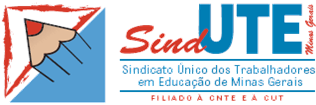 Belo Horizonte, 23 de março de 2020.OF.CIR. SEDE CENTRAL/SEC- 027/2020.Companheiros/as,Enviamos anteriormente os ofícios nº 25/2020 e 26/2020, orientando sobre os procedimentos e funcionamento do Sind-UTE/MG nos próximos dias, diante da Pandemia do Coronavírus (Covid-19). Em função das novas notícias e o crescimento das pessoas infectadas em nosso Estado, informamos que a sede central suspenderá totalmente o seu atendimento e as subsedes devem fazer o mesmo.Fica suspensa a escala de atendimento dos(as) advogados(as) do interior informada no ofício 26/2020. Os(as) advogados(as) receberão as orientações de trabalho da coordenação do departamento jurídico.Os trabalhos do departamento administrativo serão realizados dentro do possível. Neste período, o atendimento às subsedes será feito via telefone corporativo,Solicitamos que aguardem novas orientações ou a convocação para retornamos normalmente aos trabalhos.Se cuidem! Atenciosamente, 	DENISE DE PAULA ROMANO COORDENADORA-GERAL DO SIND-UTE/MGFELICIANA ALVES DO VALE SALDANHA DIRETORA DO DEP. FINANCEIROLUIZ FERNANDO DE SOUZA OLIVEIRACOORDENADOR DO DEPARTAMENTO JURÍDICO